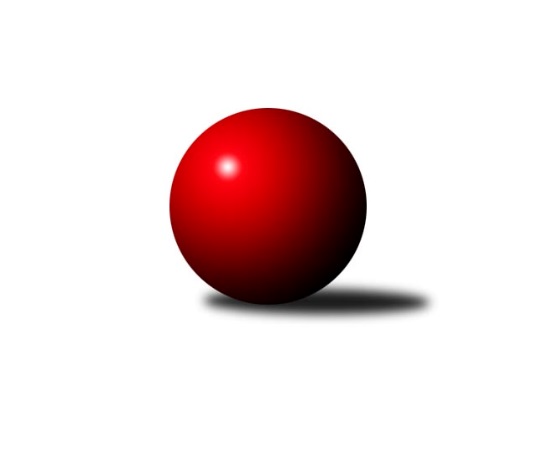 Č.17Ročník 2018/2019	23.2.2019Nejlepšího výkonu v tomto kole: 3292 dosáhlo družstvo: KK Slovan Rosice B2. KLZ B 2018/2019Výsledky 17. kolaSouhrnný přehled výsledků:TJ Jiskra Otrokovice	- KK Slovan Rosice B	0:8	3022:3292	7.0:17.0	23.2.TJ Sokol Luhačovice	- TJ Sokol Husovice	5:3	3122:3058	14.0:10.0	23.2.SK Baník Ratiškovice	- TJ Valašské Meziříčí	1:7	2989:3211	7.0:17.0	23.2.KK Blansko B	- HKK Olomouc	3:5	3104:3162	8.5:15.5	23.2.KK Šumperk	- KK Vyškov	2:6	3017:3158	6.0:18.0	23.2.Tabulka družstev:	1.	TJ Valašské Meziříčí	16	14	0	2	93.5 : 34.5 	241.0 : 143.0 	 3228	28	2.	KK Vyškov	15	12	0	3	77.0 : 43.0 	198.5 : 161.5 	 3224	24	3.	KK Slovan Rosice B	15	11	0	4	77.0 : 43.0 	198.0 : 162.0 	 3160	22	4.	TJ Sokol Luhačovice	15	7	2	6	63.0 : 57.0 	182.5 : 177.5 	 3083	16	5.	HKK Olomouc	15	8	0	7	61.5 : 58.5 	180.0 : 180.0 	 3150	16	6.	TJ Sokol Husovice	16	8	0	8	64.0 : 64.0 	186.5 : 197.5 	 2992	16	7.	SK Baník Ratiškovice	15	5	2	8	55.0 : 65.0 	175.0 : 185.0 	 3104	12	8.	KK Mor.Slávia Brno	15	5	1	9	52.0 : 68.0 	171.5 : 188.5 	 3099	11	9.	KK Blansko B	16	4	2	10	49.0 : 79.0 	173.0 : 211.0 	 3095	10	10.	KK Šumperk	16	3	2	11	48.0 : 80.0 	177.5 : 206.5 	 3026	8	11.	TJ Jiskra Otrokovice	16	3	1	12	40.0 : 88.0 	156.5 : 227.5 	 3007	7Podrobné výsledky kola:	 TJ Jiskra Otrokovice	3022	0:8	3292	KK Slovan Rosice B	Jitka Bětíková	122 	 102 	 114 	124	462 	 0:4 	 595 	 146	145 	 154	150	Anna Štraufová	Lucie Válková	132 	 108 	 122 	118	480 	 0:4 	 555 	 138	134 	 135	148	Tereza Kalavská	Hana Stehlíková	137 	 133 	 140 	153	563 	 1:3 	 599 	 152	146 	 149	152	Petra Dosedlová	Eliška Novotná	125 	 128 	 123 	106	482 	 2:2 	 492 	 136	135 	 118	103	Žaneta Pávková	Kateřina Fryštácká	131 	 131 	 137 	122	521 	 2:2 	 522 	 122	136 	 136	128	Šárka Palková	Hana Jonášková	119 	 106 	 135 	154	514 	 2:2 	 529 	 126	134 	 132	137	Eva Dosedlovározhodčí: Michael DivílekNejlepší výkon utkání: 599 - Petra Dosedlová	 TJ Sokol Luhačovice	3122	5:3	3058	TJ Sokol Husovice	Šárka Nováková	121 	 139 	 145 	157	562 	 4:0 	 464 	 106	132 	 118	108	Tereza Trávníčková	Hana Krajíčková	133 	 122 	 148 	151	554 	 3:1 	 532 	 127	137 	 136	132	Markéta Gabrhelová	Zdenka Svobodová	137 	 115 	 129 	121	502 	 1:3 	 525 	 127	121 	 143	134	Radka Rosendorfová	Helena Konečná	132 	 133 	 99 	127	491 	 3:1 	 499 	 130	127 	 119	123	Katrin Valuchová	Ludmila Pančochová	112 	 112 	 120 	142	486 	 1:3 	 510 	 134	132 	 133	111	Blanka Sedláková	Lenka Menšíková	124 	 141 	 137 	125	527 	 2:2 	 528 	 111	144 	 130	143	Lucie Kelpenčevovározhodčí: Petr KudláčekNejlepší výkon utkání: 562 - Šárka Nováková	 SK Baník Ratiškovice	2989	1:7	3211	TJ Valašské Meziříčí	Martina Šupálková	138 	 112 	 117 	121	488 	 1:3 	 537 	 133	128 	 147	129	Kristýna Štreitová	Monika Niklová	118 	 119 	 120 	130	487 	 2:2 	 513 	 115	144 	 117	137	Dana Uhříková	Marta Beranová	117 	 116 	 108 	132	473 	 0:4 	 517 	 118	119 	 143	137	Jana Navláčilová	Eliška Fialová	143 	 131 	 129 	114	517 	 3:1 	 502 	 131	129 	 135	107	Klára Tobolová	Hana Beranová	117 	 139 	 138 	139	533 	 1:3 	 569 	 149	142 	 141	137	Ivana Marančáková	Kristýna Košuličová	118 	 122 	 139 	112	491 	 0:4 	 573 	 146	133 	 150	144	Pavla Čípovározhodčí: Václav KoplíkNejlepší výkon utkání: 573 - Pavla Čípová	 KK Blansko B	3104	3:5	3162	HKK Olomouc	Eliška Petrů *1	120 	 119 	 120 	128	487 	 2.5:1.5 	 450 	 120	91 	 110	129	Šárka Tögelová	Laura Neová	115 	 107 	 110 	111	443 	 0:4 	 553 	 123	149 	 144	137	Hana Malíšková	Naděžda Musilová	153 	 132 	 141 	142	568 	 3:1 	 524 	 128	145 	 123	128	Lenka Pouchlá	Helena Daňková	141 	 136 	 145 	138	560 	 0:4 	 603 	 158	150 	 154	141	Silvie Vaňková	Ivana Hrouzová	119 	 137 	 121 	146	523 	 2:2 	 517 	 136	119 	 132	130	Jaroslava Havranová	Dana Musilová	142 	 126 	 132 	123	523 	 1:3 	 515 	 118	137 	 134	126	Kateřina Bajerovározhodčí: Otakar Lukáč, Václav Řehůřekstřídání: *1 od 37. hodu Natálie SoučkováNejlepší výkon utkání: 603 - Silvie Vaňková	 KK Šumperk	3017	2:6	3158	KK Vyškov	Romana Valová	133 	 116 	 145 	129	523 	 2:2 	 497 	 112	129 	 122	134	Lenka Hrdinová	Kateřina Zapletalová	122 	 115 	 103 	119	459 	 0:4 	 514 	 136	134 	 122	122	Simona Koreňová	Ludmila Mederová	134 	 128 	 133 	124	519 	 1:3 	 552 	 147	140 	 126	139	Monika Anderová	Růžena Smrčková	140 	 149 	 132 	144	565 	 2:2 	 554 	 131	151 	 140	132	Michaela Kouřilová	Adéla Příhodová	112 	 116 	 130 	119	477 	 1:3 	 511 	 148	121 	 111	131	Pavla Fialová	Soňa Ženčáková	121 	 117 	 111 	125	474 	 0:4 	 530 	 133	125 	 124	148	Jana Vejmolovározhodčí: Heinisch PavelNejlepší výkon utkání: 565 - Růžena SmrčkováPořadí jednotlivců:	jméno hráče	družstvo	celkem	plné	dorážka	chyby	poměr kuž.	Maximum	1.	Ivana Marančáková 	TJ Valašské Meziříčí	553.85	371.1	182.8	3.3	9/9	(591)	2.	Silvie Vaňková 	HKK Olomouc	553.21	362.3	190.9	3.1	8/9	(637)	3.	Jana Vejmolová 	KK Vyškov	550.95	365.9	185.0	4.0	9/9	(593)	4.	Lenka Hrdinová 	KK Vyškov	546.30	364.3	182.0	4.5	9/9	(589)	5.	Helena Daňková 	KK Blansko B	545.96	365.7	180.3	4.3	7/9	(603)	6.	Klára Tobolová 	TJ Valašské Meziříčí	544.96	364.4	180.6	4.2	9/9	(604)	7.	Lenka Pouchlá 	HKK Olomouc	544.42	370.2	174.3	5.0	9/9	(568)	8.	Pavla Fialová 	KK Vyškov	542.06	366.6	175.4	4.3	9/9	(577)	9.	Dana Uhříková 	TJ Valašské Meziříčí	541.81	372.1	169.7	5.4	7/9	(593)	10.	Lucie Kelpenčevová 	TJ Sokol Husovice	540.85	362.1	178.8	5.7	9/9	(589)	11.	Anna Štraufová 	KK Slovan Rosice B	540.38	368.6	171.8	6.4	8/9	(595)	12.	Michaela Kouřilová 	KK Vyškov	537.89	357.0	180.8	4.8	9/9	(586)	13.	Eva Dosedlová 	KK Slovan Rosice B	536.19	359.2	177.0	3.9	8/9	(565)	14.	Šárka Nováková 	TJ Sokol Luhačovice	535.95	363.4	172.5	5.0	7/8	(582)	15.	Hana Beranová 	SK Baník Ratiškovice	535.72	358.2	177.5	4.3	8/8	(573)	16.	Monika Anderová 	KK Vyškov	535.17	366.5	168.7	6.7	6/9	(556)	17.	Pavlína Březinová 	KK Mor.Slávia Brno	535.02	361.6	173.4	6.8	8/8	(574)	18.	Růžena Smrčková 	KK Šumperk	534.55	362.3	172.3	4.0	8/9	(566)	19.	Jaroslava Havranová 	HKK Olomouc	534.02	357.0	177.0	5.4	9/9	(565)	20.	Kateřina Fryštácká 	TJ Jiskra Otrokovice	533.67	353.6	180.1	5.5	8/9	(573)	21.	Eliška Petrů 	KK Blansko B	533.10	366.1	167.0	6.0	7/9	(572)	22.	Kristýna Štreitová 	TJ Valašské Meziříčí	532.78	366.2	166.5	6.0	8/9	(564)	23.	Michaela Bagári 	TJ Valašské Meziříčí	532.40	356.6	175.8	4.5	8/9	(590)	24.	Aneta Ondovčáková 	KK Slovan Rosice B	532.06	358.5	173.5	4.1	7/9	(591)	25.	Romana Sedlářová 	KK Mor.Slávia Brno	529.73	356.2	173.5	5.1	8/8	(572)	26.	Pavla Čípová 	TJ Valašské Meziříčí	529.60	359.5	170.0	6.0	7/9	(604)	27.	Markéta Gabrhelová 	TJ Sokol Husovice	527.92	361.7	166.2	7.6	9/9	(557)	28.	Hana Krajíčková 	TJ Sokol Luhačovice	527.59	360.3	167.3	8.4	8/8	(573)	29.	Lenka Menšíková 	TJ Sokol Luhačovice	527.19	362.6	164.5	6.8	7/8	(555)	30.	Monika Niklová 	SK Baník Ratiškovice	527.14	350.8	176.4	6.8	8/8	(569)	31.	Šárka Palková 	KK Slovan Rosice B	526.94	353.8	173.1	6.1	8/9	(562)	32.	Eva Putnová 	KK Slovan Rosice B	524.80	357.4	167.4	6.3	6/9	(557)	33.	Hana Malíšková 	HKK Olomouc	524.38	358.6	165.8	6.1	9/9	(554)	34.	Petra Dosedlová 	KK Slovan Rosice B	524.26	361.1	163.1	8.5	7/9	(599)	35.	Dana Musilová 	KK Blansko B	523.86	363.6	160.2	8.7	7/9	(565)	36.	Dana Tomančáková 	SK Baník Ratiškovice	523.05	353.3	169.8	7.1	8/8	(581)	37.	Simona Koreňová 	KK Vyškov	522.86	361.1	161.8	7.7	7/9	(548)	38.	Lenka Kričinská 	KK Mor.Slávia Brno	522.53	356.9	165.6	8.3	7/8	(567)	39.	Kateřina Bajerová 	HKK Olomouc	519.49	357.5	162.0	9.4	9/9	(562)	40.	Naděžda Musilová 	KK Blansko B	515.31	348.6	166.8	5.7	9/9	(568)	41.	Markéta Nepejchalová 	TJ Sokol Husovice	514.87	351.3	163.6	7.4	6/9	(552)	42.	Martina Šupálková 	SK Baník Ratiškovice	514.43	353.3	161.2	8.0	8/8	(553)	43.	Eliška Hrančíková 	TJ Jiskra Otrokovice	513.90	349.8	164.1	7.6	7/9	(555)	44.	Ludmila Pančochová 	TJ Sokol Luhačovice	512.77	343.4	169.3	5.6	8/8	(568)	45.	Ludmila Mederová 	KK Šumperk	512.29	347.2	165.1	6.5	9/9	(528)	46.	Ivana Hrouzová 	KK Blansko B	511.82	351.5	160.3	8.8	9/9	(589)	47.	Tereza Vidlářová 	KK Vyškov	510.03	361.0	149.0	11.3	6/9	(555)	48.	Natálie Součková 	KK Blansko B	505.66	355.6	150.1	10.3	7/9	(530)	49.	Blanka Sedláková 	TJ Sokol Husovice	502.74	349.7	153.0	9.1	9/9	(541)	50.	Kristýna Košuličová 	SK Baník Ratiškovice	500.63	346.3	154.3	9.0	6/8	(545)	51.	Eliška Fialová 	SK Baník Ratiškovice	499.08	336.5	162.5	10.3	6/8	(529)	52.	Renata Mikulcová  st.	TJ Jiskra Otrokovice	499.00	349.5	149.5	8.5	7/9	(542)	53.	Hana Jáňová 	KK Šumperk	498.33	354.4	144.0	9.7	6/9	(535)	54.	Katrin Valuchová 	TJ Sokol Husovice	497.10	348.1	149.0	8.2	9/9	(532)	55.	Marika Celbrová 	KK Mor.Slávia Brno	496.88	351.4	145.4	10.0	7/8	(530)	56.	Adéla Příhodová 	KK Šumperk	496.25	350.5	145.7	10.8	8/9	(555)	57.	Soňa Ženčáková 	KK Šumperk	487.52	340.2	147.3	12.3	9/9	(525)	58.	Hana Jonášková 	TJ Jiskra Otrokovice	485.46	340.4	145.1	10.6	8/9	(531)	59.	Šárka Tögelová 	HKK Olomouc	479.83	340.1	139.8	11.5	6/9	(509)	60.	Tereza Trávníčková 	TJ Sokol Husovice	474.61	334.3	140.3	11.8	8/9	(522)	61.	Marcela Příhodová 	KK Šumperk	460.67	327.9	132.8	13.3	6/9	(495)		Tereza Divílková 	TJ Jiskra Otrokovice	559.75	371.0	188.8	3.9	4/9	(576)		Markéta Vlčková 	TJ Valašské Meziříčí	559.00	373.0	186.0	1.0	1/9	(565)		Monika Jedličková 	KK Mor.Slávia Brno	558.00	363.6	194.4	3.4	2/8	(593)		Barbora Divílková  ml.	TJ Jiskra Otrokovice	549.50	354.0	195.5	4.0	2/9	(572)		Romana Valová 	KK Šumperk	547.33	375.7	171.7	3.3	3/9	(577)		Hana Stehlíková 	TJ Jiskra Otrokovice	543.60	362.4	181.2	4.1	5/9	(588)		Kamila Veselá 	KK Slovan Rosice B	541.30	367.6	173.7	3.2	5/9	(580)		Jana Navláčilová 	TJ Valašské Meziříčí	541.10	364.7	176.5	6.3	5/9	(575)		Jana Mačudová 	SK Baník Ratiškovice	538.00	373.0	165.0	8.0	1/8	(538)		Lucie Šťastná 	TJ Valašské Meziříčí	537.00	354.0	183.0	7.3	2/9	(604)		Marie Chmelíková 	HKK Olomouc	536.50	348.1	188.4	8.5	2/9	(565)		Eliška Kubáčková 	TJ Sokol Husovice	532.00	367.0	165.0	9.0	1/9	(532)		Kateřina Zapletalová 	KK Šumperk	523.13	362.6	160.5	5.7	4/9	(569)		Kateřina Petková 	KK Šumperk	522.50	359.0	163.5	6.0	2/9	(525)		Ivana Pešková 	KK Mor.Slávia Brno	522.00	349.0	173.0	7.0	1/8	(522)		Martina Hájková 	KK Mor.Slávia Brno	516.67	365.0	151.7	12.7	3/8	(525)		Veronika Semmler 	KK Mor.Slávia Brno	510.25	349.4	160.9	5.5	4/8	(557)		Barbora Divílková  st.	TJ Jiskra Otrokovice	510.00	342.0	168.0	6.0	1/9	(510)		Ilona Olšáková 	KK Mor.Slávia Brno	509.93	353.8	156.1	6.5	5/8	(555)		Monika Hubíková 	TJ Sokol Luhačovice	509.33	355.2	154.2	8.5	3/8	(540)		Jana Macková 	SK Baník Ratiškovice	504.75	345.3	159.5	8.7	4/8	(567)		Jarmila Bábíčková 	SK Baník Ratiškovice	504.00	349.0	155.0	12.0	1/8	(504)		Hana Konečná 	TJ Sokol Luhačovice	503.38	349.2	154.2	8.1	4/8	(548)		Andrea Katriňáková 	TJ Sokol Luhačovice	502.20	349.0	153.2	7.7	5/8	(543)		Lucie Trávníčková 	KK Vyškov	500.00	373.0	127.0	10.0	1/9	(500)		Zdenka Svobodová 	TJ Sokol Luhačovice	495.83	344.0	151.8	6.6	3/8	(536)		Radka Rosendorfová 	TJ Sokol Husovice	495.00	355.7	139.3	14.0	3/9	(525)		Radka Šindelářová 	KK Mor.Slávia Brno	494.73	341.1	153.7	10.9	5/8	(546)		Žaneta Pávková 	KK Slovan Rosice B	492.00	328.0	164.0	8.0	1/9	(492)		Zita Řehůřková 	KK Blansko B	491.30	342.8	148.6	10.0	5/9	(514)		Tereza Kalavská 	KK Slovan Rosice B	491.00	337.4	153.6	9.8	5/9	(555)		Marie Olejníková 	TJ Valašské Meziříčí	487.00	338.0	149.0	9.0	1/9	(487)		Lenka Indrová 	KK Mor.Slávia Brno	484.75	343.5	141.3	11.0	2/8	(505)		Helena Konečná 	TJ Sokol Luhačovice	483.33	335.8	147.5	11.6	4/8	(516)		Eliška Novotná 	TJ Jiskra Otrokovice	482.00	346.0	136.0	15.0	1/9	(482)		Vendula Veselá 	KK Šumperk	478.50	337.0	141.5	12.0	1/9	(484)		Jana Dvořáková 	TJ Jiskra Otrokovice	475.07	340.5	134.5	11.4	5/9	(532)		Marie Říhová 	HKK Olomouc	473.00	331.0	142.0	11.0	1/9	(473)		Marta Beranová 	SK Baník Ratiškovice	473.00	342.0	131.0	13.0	1/8	(473)		Renáta Mikulcová  ml.	TJ Jiskra Otrokovice	469.88	335.0	134.9	15.0	4/9	(496)		Michaela Bauerová 	KK Šumperk	466.67	334.0	132.7	12.3	3/9	(505)		Laura Neová 	KK Blansko B	461.75	334.5	127.3	15.3	4/9	(510)		Alena Kopecká 	HKK Olomouc	461.33	332.0	129.3	13.0	3/9	(502)		Jitka Bětíková 	TJ Jiskra Otrokovice	455.44	328.9	126.6	17.1	4/9	(485)		Lucie Válková 	TJ Jiskra Otrokovice	443.00	324.0	119.0	21.0	3/9	(480)		Milena Minksová 	TJ Sokol Husovice	436.75	316.0	120.8	18.3	2/9	(447)		Markéta Vetchá 	TJ Sokol Husovice	400.00	296.0	104.0	22.0	1/9	(400)Sportovně technické informace:Starty náhradníků:registrační číslo	jméno a příjmení 	datum startu 	družstvo	číslo startu
Hráči dopsaní na soupisku:registrační číslo	jméno a příjmení 	datum startu 	družstvo	Program dalšího kola:18. kolo2.3.2019	so	9:00	KK Slovan Rosice B - KK Blansko B	2.3.2019	so	9:30	TJ Valašské Meziříčí - TJ Sokol Luhačovice	2.3.2019	so	12:00	TJ Sokol Husovice - KK Mor.Slávia Brno	2.3.2019	so	13:30	KK Vyškov - SK Baník Ratiškovice	2.3.2019	so	14:00	HKK Olomouc - KK Šumperk	Nejlepší šestka kola - absolutněNejlepší šestka kola - absolutněNejlepší šestka kola - absolutněNejlepší šestka kola - absolutněNejlepší šestka kola - dle průměru kuželenNejlepší šestka kola - dle průměru kuželenNejlepší šestka kola - dle průměru kuželenNejlepší šestka kola - dle průměru kuželenNejlepší šestka kola - dle průměru kuželenPočetJménoNázev týmuVýkonPočetJménoNázev týmuPrůměr (%)Výkon7xSilvie VaňkováHKK Olomouc6037xSilvie VaňkováHKK Olomouc115.636031xPetra DosedlováRosice B5993xRůžena SmrčkováŠumperk114.375653xAnna ŠtraufováRosice B5951xPetra DosedlováRosice B114.015993xPavla ČípováVal. Meziříčí5733xAnna ŠtraufováRosice B113.255959xIvana MarančákováVal. Meziříčí5694xMichaela KouřilováVyškov A112.155541xNaděžda MusilováBlansko B5681xMonika AnderováVyškov A111.74552